Ελληνικός Γεωργικός Οργανισμός –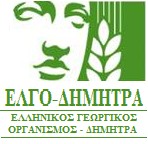 «ΔΗΜΗΤΡΑ»Ινστιτούτο Γενετικής Βελτίωσης και Φυτογενετικών ΠόρωνΕΛΛΗΝΙΚΟΣ ΓΕΩΡΓΙΚΟΣ ΟΡΓΑΝΙΣΜΟΣ «ΔΗΜΗΤΡΑ» 	ΕΛ.Γ.Ο. «ΔΗΜΗΤΡΑ»Δημιουργία Χώρου Ευαισθητοποίησης για τη Φυτοποικιλότητα στον ΒΒΚΚ στην Ποντοκερασιά του Νομού ΚιλκίςΠΡΟΥΠΟΛΟΓΙΣΜΟΣ : 39.680,00 €ΦΑΚΕΛΟΣ ΑΣΦΑΛΕΙΑΣ ΚΑΙ ΥΓΕΙΑΣ (Φ.Α.Υ.)Νοέμβριος 2019ΦΑΚΕΛΟΣ ΑΣΦΑΛΕΙΑΣ ΚΑΙ ΥΓΕΙΑΣ (Φ.A.Y.)(Π.Δ. 305/96, άρθρο 3, παράγραφοι 3,7,8,9,10,11)ΤΜΗΜΑ ΑΓενικάΕίδος του έργου και χρήση αυτού:«Δημιουργία Χώρου Ευαισθητοποίησης για τη Φυτοποικιλότητα στον ΒΒΚΚ στην Ποντοκερασιά του Νομού Κιλκίς»Το έργο περιλαμβάνει εργασίες αναβάθμισης του ξύλινου κτιρίου, διαμόρφωσης του περιβάλλοντα χώρου, προμήθειας και εγκατάστασης εξοπλισμού καθώς και της ηλεκτροδότησης του..Ακριβής διεύθυνση του έργου:Το κτίριο βρίσκεται στον Βαλκανικό Βοτανικό Κήπο Κρουσσίων του ΕΛΓΟ- ΔΗΜΗΤΡΑ στην Ποντοκερασιά Κιλκίς.Αριθμός έγκρισης της μελέτης:H με αριθμ. πρωτ._____/__-__-2019 Απόφαση Διευθύνοντος Συμβούλου με θέμα: «Έγκριση της υλοποίησης του έργου: «Δημιουργία Χώρου Ευαισθητοποίησης για τη Φυτοποικιλότητα στον ΒΒΚΚ στην Ποντοκερασιά του Νομού Κιλκίς»Στοιχεία των κυρίων του έργου(καταγράφονται  κατά  χρονολογική  σειρά  αρχίζοντας  από  τον  αρχικό  /  αρχικούς  ιδιοκτήτες  και συμπληρώνονται καθ’ όλη τη διάρκεια της ζωής του έργου, όποτε επέρχεται κάποια αλλαγή στησυνολική ή στις επί μέρους ιδιοκτησίες):Στοιχεία του συντάκτη του ΦΑΥ στο στάδιο της μελέτης:Ελληνικός Γεωργικός Οργανισμός «ΔΗΜΗΤΡΑ» – Διεύθυνση Ανθρωπίνων Πόρων & Διοικητικής Μέριμνας – Τμήμα Τεχνικών Εργασιών, Κατασκευών και Διαχείρισης Ακίνητης Περιουσίας.Στοιχεία των υπευθύνων ενημέρωσης / αναπροσαρμογής του ΦΑΥ:ΤΜΗΜΑ ΒΜητρώο του έργου – Συμπληρώνεται κατά τη φάση της μελέτηςΤεχνική περιγραφή του έργου:«Δημιουργία Χώρου Ευαισθητοποίησης για τη Φυτοποικιλότητα στον ΒΒΚΚ στην Ποντοκερασιά του Νομού Κιλκίς »1.2  Υφιστάμενο κτίριοΤο κτίριο αποτελείται από υπερυψωμένο Ισόγειο επιφάνειας 174,04 μ2 και ημιυπαίθριου χώρου επιφάνειας 31,03 μ2. Για τη δημιουργία του ΧΕΦ  θα πραγματοποιηθούν οικοδομικές και Η/Μ εργασίες, καθώς και εργασίες στον περιβάλλοντα χώρο.Ο φέρων οργανισμός του κτιρίου είναι από ξύλινους κορμούς. Οι εσωτερικοί διαχωριστικοί τοίχοι είναι επίσης από ξύλινους κορμούς.Τα εξωτερικά κουφώματα είναι ξύλινα, ενώ οι εσωτερικές θύρες είναι ξύλινες. Τα δάπεδα είναι από κεραμικά πλακίδια.Υφιστάμενα δίκτυαΣτο κτίριο υπάρχουν εγκατεστημένα δίκτυα ισχυρών ρευμάτων φωτισμού και κίνησης, ύδρευσης, αποχέτευσης καθώς και θερμαντικά σώματα ηλεκτρικού ρεύματος.Αποξηλώσεις – κατεδαφίσειςΜετά από έλεγχο στις υφιστάμενες κτιριακές εγκαταστάσεις, πραγματοποιούνται αποξηλώσεις επιστρώσεων- επενδύσεων κεραμικών πλακιδίων όπου απαιτείται.Αποξηλώνεται επίσης η ασφαλτόστρωση στα σημεία επέμβασης που είναι η κατασκευή των παρτεριών, η θεμελίωση της μεταλλικής πέργκολας και η όδευση του παροχικού καλωδίου ηλεκτροδότησης, ενώ επίσης αποξηλώνεται και η ξύλινη υπάρχουσα περίφραξη..Οικοδομικές εργασίεςΚέλυφοςΑναβάθμιση κελύφους με έλεγχο και αποκατάσταση σε ντίζες, καβίλιες, στεγανότητα, στατικότητα, κινητικότητα ξύλινων κορμών, τρίψιμο με μηχανικά μέσα της εξωτερικής επιφάνειας των κορμών έως την αποκάλυψη υγιούς επιφάνειας, πλήρωση κενών και οπών, εξουδετέρωσης των «σκουληκιών» με ενέσιμο προϊόν θεραπείας το οποίο τοποθετούμε σε κάθε οπή που έχουμε εντοπίσει, καθώς και σε χαραμάδες ή σχισμές τηρώντας πάντα τα μέτρα ασφαλούς εφαρμογής που αναγράφει ο κατασκευαστής, αποκατάσταση υδρορροών κ.α.. Κατασκευές ξύλινεςΈλεγχος και αποκατάσταση των ξύλινων εσωτερικών και εξωτερικών κουφωμάτων καθώς και των επίπλων κουζίνας. Αντικατάσταση των ξύλινων κιγκλιδωμάτων της κλίμακας εισόδου.Επιστρώσεις- ΕπενδύσειςΕπιστρώσεις- επενδύσεις κεραμικών πλακιδίων στα σημεία που χρήζουν αποκατάστασης.ΧρωματισμοίΧρωματισμοί εσωτερικών και εξωτερικών ξύλινων επιφανειών.ΤελειώματαΜερεμέτια, τελειώματα και αποκατάσταση μικροβλαβών.Η/Μ εργασίεςΠαροχικό καλώδιοΕγκατάσταση παροχικού καλωδίου από Κεντρικό Πίνακα του κτιρίου έως το εξωτερικό πίλαρ μετρητή του ΔΕΔΔΗΕ. Υδραυλική εγκατάστασηΈλεγχος εγκατάστασης κτιρίου, συντήρηση και αποκατάσταση μικροβλαβών. Κατασκευή παροχής ύδατος με κρουνό προς τον περιβάλλοντα χώρο.ΠυρόσβεσηΠρομήθεια και τοποθέτηση πυροσβεστήρων.Εργασίες Περιβάλλοντα χώρουΕκσκαφέςΕκσκαφές στα σημεία επέμβασης που είναι η κατασκευή των παρτεριών, η θεμελίωση της μεταλλικής πέργκολας και η όδευση του παροχικού καλωδίου ηλεκτροδότησης.Επιχώσεις- Κατασκευή βρακόκηπωνΕπιχώσεις στην τάφρο όδευσης του παροχικού καλωδίου ηλεκτροδότησης, στα σημεία των παρτεριών με κηπόχωμα και ποταμίσια ψηφίδα και κατασκευή των βραχόκηπων με τοποθέτηση των όγκων φυσικών λίθων.Κατασκευές ξύλινες-μεταλλικέςΜεταλλικές κατασκευές πέργκολας και κιγκλιδωμάτων περίφραξης.ΣκυροδέματαΚατασκευές από οπλισμένο σκυρόδεμα για τη θεμελίωση της μεταλλικής πέργκολας και της βάσης στήριξης της μεταλλικής περίφραξης. Ημιοπλισμένο σκυρόδεμα ως τελική επιφάνεια της τάφρου όδευσης του παροχικού καλωδίου.ΧρωματισμοίΧρωματισμοί μεταλλικών επιφανειών πέργκολας και κιγκλιδωμάτων περίφραξης.Φύτευση- Αρδευτικό σύστημαΦυτέυσεις δέντρων και κατασκευή αρδευτικού συστήματος με ηλεκτροβάνες, σωλήνες με σταλάκτες και προγραμματιστή.ΕξοπλισμόςΠρομήθεια και τοποθέτηση εξοπλισμού όπως κάδων απορριμάτων και ανακύκλωσης, καθιστικών, ηλιακών προβολέων κ.α..Παραδοχές μελέτηςΑ. ΕΔΑΦΟΣΒ. ΣΕΙΣΜΟΛΟΓΙΚΑ ΣΤΟΙΧΕΙΑΓ. ΦΟΡΤΙΑ“Ως  κατεσκευάσθη”  σχέδια  του  έργου  και  των  εγκαταστάσεων  θα  επισυναφθούν  σε παράρτημα μετά την ολοκλήρωση της κατασκευής.ΤΜΗΜΑ ΓΕπισημάνσειςΑναφέρονται τυχόν ιδιαίτερες επισημάνσεις οι οποίες θα πρέπει να λαμβάνονται υπόψη καθ’ όλη τη διάρκεια της ζωής του έργου και απευθύνονται στους μεταγενέστερους χρήστες και τους συντηρητές - επισκευαστές του.Οι επισημάνσεις αφορούν κατεξοχήν στα ακόλουθα στοιχεία:Θέσεις δικτύωνΎδρευσηςΑποχέτευσηςΗλεκτροδότησης (υψηλής, μέσης και χαμηλής τάσης)Παροχής διαφόρων αερίωνΠαροχής ατμούΚενούΑνίχνευσης πυρκαγιάςΠυρόσβεσηςΚλιματισμούΘέρμανσηςΛοιπών δικτύων εντός των δομικών στοιχείων του έργου (μη ορατών)Λοιπών δικτύων στον περιβάλλοντα χώρο του έργου που έχουν εντοπισθεί ή με οποιοδήποτε τρόπο έχουν γίνει γνωστά και εκτιμάται ότι θα πρέπει να ληφθούν υπόψη κατά ενδεχόμενες μεταγενέστερες εργασίεςΌλα τα άλλα έργα είναι ευκόλως ορατά.Σημεία των κεντρικών διακοπτώνΓια τη γενική διακοπή των διαφόρων παροχών της προηγουμένης παραγράφου 1Θέσεις υλικών που υπό ορισμένες συνθήκες ενδέχεται να προκαλέσουν κίνδυνοαμίαντος και προϊόντα αυτού – δεν υπάρχουνυαλοβάμβακαςπολυουρεθάνηπολυστερίνηάλλα υλικάΚατά την αποξήλωση επικίνδυνων υλικών, πρέπει να ληφθούν μέτρα προστασίας (χρήση γαντιών, μάσκας προσώπου).Ιδιαιτερότητες στη στατική δομή, ευστάθεια και αντοχή του κτιρίουΣημειώνονται οι ιδιαιτερότητες στο σύνολο ή σε επιμέρους στοιχεία του έργου (π.χ. περιπτώσεις προκατασκευής, προέντασης, σημειακών φορτίων, κλπ.)Προσοχή κατά τις αποξηλώσεις ετοιμόρροπων επενδύσεων.Οδοί διαφυγής και έξοδοι κινδύνου.Όλες  οι  εργασίες  γίνονται  στο  ύπαιθρο,  και  σε  περίπτωση  κινδύνου  θα  χρησιμοποιηθούν  οι υπάρχουσες περιφερειακές οδοί.Περιοχές εκπομπής ιοντίζουσας ακτινοβολίαςΧώροι με υπερπίεση ή υποπίεσηΟυδείςΆλλες ζώνες κινδύνουΟυδεμίαΚαθορισμός συστημάτων που πρέπει να  βρίσκονται  σε  συνεχή  λειτουργία  (για λόγους	π.χ. εξαερισμού,  απαγωγής  βλαπτικών  παραγόντων,  απομάκρυνσης υδάτων, κλπ.)ΟυδεμίαΤΜΗΜΑ ΔΟδηγίες και χρήσιμα στοιχεία(Καταγράφονται στοιχεία που αποσκοπούν στην πρόληψη και αποφυγή κινδύνων κατά τις ενδεχόμενες μεταγενέστερες εργασίες (συντήρησης, καθαρισμού, επισκευής, κλπ) καθ΄ όλη τη διάρκεια της ζωής του έργου και δίνονται οδηγίες για τον ασφαλή τρόπο εκτέλεσης των εργασιών. Μπορούν εδώ να αναφερθούν– π.χ. – κατά πόσο το κτίσμα διαθέτει από κατασκευής μηχανισμό ή εγκατάσταση για την εκτέλεση επισκευών στις εξωτερικές του επιφάνειες, ή αν υπάρχουν προβλέψεις για την εγκατάσταση τέτοιου μηχανισμού, ποιες και σε ποια σημεία, κλπ.)Εργασίες σε στέγεςΟι οδηγίες θα αναφέρονται κυρίως στην αποφυγή των κινδύνων πτώσης από τα πέρατα της στέγης ή διαμέσου αυτής, αν είναι κατασκευασμένη από υλικά ανεπαρκούς αντοχής.Οι εργασίες σε στέγες κατά τη διάρκεια της κατασκευής θα πρέπει να γίνονται σύμφωνα με την υπάρχουσα νομοθεσία περί ασφάλειας και υγιεινής εργαζομένων. Ιδιαίτερη προσοχή στις πτώσεις λόγω κεκλιμένης επιφάνειας εργασίας.Η ίδια προσοχή και τήρηση μέτρων ασφαλείας απαιτείται και κατά τυχόν εργασίες επισκευής ή αποκατάστασης κατά τη χρήση του έργου.Εργασίες στις εξωτερικές όψεις και στους φωταγωγούςΤα υαλοστάσια καθαρίζονται από το εσωτερικό του κτιρίου καθώς τα παράθυρα προβλέπονται ανοιγόμενα.Εργασίες σε ύψος στο εσωτερικό του έργουΓια εργασίες σε ύψος θα χρησιμοποιείται σκάλα ή κυλιόμενος πύργος.Εργασίες σε φρέατα, υπόγεια ή τάφρους, εργασίες γενικά σε θέσεις όπου υπάρχει κίνδυνος ασφυξίας, πνιγμού και έκθεσης σε χημικούς, φυσικούς και βιολογικούς παράγοντεςΔεν υπάρχουνΕργασίες σε περιβάλλον με κίνδυνο έκρηξης ή πυρκαγιάςΔεν υπάρχουνΤΜΗΜΑ ΕΠρόγραμμα  αναγκαίων  επιθεωρήσεων  και  συντηρήσεων  του  έργου  και  των εγκαταστάσεών τουΟι εγκαταστάσεις πρέπει να επιθεωρούνται και να συντηρούνται κατά τακτά διαστήματαΟι ανελκυστήρες θα συντηρούνται μία φορά το μήναΟι εγκαταστάσεις αποχέτευσης μία φορά το χρόνο, κατά το μήνα ΣεπτέμβριοΟι εγκαταστάσεις ύδρευσης δύο φορές το χρόνο, τους μήνες Μάρτιο και Σεπτέμβριο. Ιδιαίτερη προσοχή πρέπει να δίνεται στα καζανάκια των χώρων υγιεινής, για λόγους περιορισμού των διαρροών και αποφυγής σπατάλης νερού.Οι καυστήρες πρέπει να συντηρούνται κάθε Απρίλιο.Οι βλάβες που τυχόν διαπιστώνονται σε εγκαταστάσεις πρέπει ν' αποκαθίστανται άμεσα από το συντηρητή ή άλλο ειδικευμένο συνεργείο.ΦΑΚΕΛΟΣ ΑΣΦΑΛΕΙΑΣ ΚΑΙ ΥΓΕΙΑΣΣχετική ΝομοθεσίαΠPOEΔPIKO ΔIATAΓMA 305/96 : "Eλάχιστες προδιαγραφές ασφάλειας και υγείας που πρέπει να εφαρμόζονται στα προσωρινά ή κινητά εργοτάξια σε συμμόρφωση προς την οδηγία 92/57/EOK" (ΦΕΚ 212/Α/96)ΣκοπόςΟ ΦΑΥ αποτελεί ένα αρχείο στοιχείων, οδηγιών και υποδείξεων για πρόληψη ατυχημάτων και βλαβών της υγείας των εργαζομένων μετά από την κατασκευή του έργου και καθ’ όλη τη διάρκεια της ζωής του έργου.Περιλαμβάνει, κατά μεγάλο μέρος, στοιχεία και πληροφορίες για το έργο «ως κατεσκευάσθη», τα οποία θα συλλέγονται και θα ενσωματώνονται στο ΦΑΥ σε διαδοχικές ενημερώσεις του:από το συντονιστή Ασφάλειας & Υγείας κατά τη διάρκεια της κατασκευήςαπό τον Κύριο του Εργου, τους συντηρητές και τους χρήστες του έργου σε μεταγενέστερους της κατασκευής χρόνους.Ο συντονιστής Ασφάλειας & Υγείας κατά τη φάση της μελέτης συμπληρώνει τον ΦΑΥ, ως πρώτος συντάκτης του, μόνο κατά τα στοιχεία που αφορούν στη μελέτη.ΠεριεχόμεναTο μητρώο του έργου, δηλαδή τα σχέδια και την τεχνική περιγραφή του έργου.Oδηγίες και χρήσιμα στοιχεία σε θέματα ασφάλειας και υγείας, τα οποία θα πρέπει να λαμβάνονται υπόψη κατά τις ενδεχόμενες μεταγενέστερες εργασίες καθ’ όλη τη διάρκεια της ζωής του έργου, όπως εργασίες συντήρησης, μετατροπής, καθαρισμού, κ.λ.π. Eνδεικτικά οι οδηγίες και τα στοιχεία αυτά αναφέρονται στον ασφαλή τρόπο εκτέλεσης των διαφόρων εργασιών, στην αποφυγή κινδύνων από τα διάφορα δίκτυα (ύδρευσης, ηλεκτροδότησης, αερίων, ατμού κ.λ.π.), στην πυρασφάλεια κ.λ.π.4. Υποβολή και έλεγχοςΗ υποβολή του ΦΑΥ (μαζί με το ΣΑΥ) αποτελεί απαραίτητη προϋπόθεση.Το περιεχόμενό τους δεν χρειάζεται να ελέγχεται από την Πολεοδομική Υπηρεσία.Ο έλεγχος αυτός γίνεται (μετά από την έκδοση της οικοδομικής άδειας) από τις Υπηρεσίες Επιθεώρησης των Νομαρχιακών Αυτοδιοικήσεων, τόσο κατά την έναρξη των εργασιών, όσο και καθ’ όλη τη διάρκεια της εκτέλεσης του έργου.Ομοίως, προκειμένου για Δημόσια Έργα και εφ’ όσον δεν απαιτείται έκδοση οικοδομικής άδειας, ο ΦΑΥ αποτελεί τμήμα της Τεχνικής Μελέτης που υποβάλλεται για έγκριση.Η υποβολή του ΦΑΥ (μαζί με το ΣΑΥ) γίνεται εις διπλούν. Το πρώτο αντίτυπο παραμένει στην Πολεοδομική Υπηρεσία, ενώ το δεύτερο επιστρέφεται θεωρημένο μαζί με την άδεια και παραμένει στο χώρο του Εργοταξίου, όπου είναι στη διάθεση των Ελεγκτικών Αρχών.ΣΗΜΕΙΩΣΗ 1:Tο ΣΑΥ και ο ΦΑΥ αναπροσαρμόζονται σε συνάρτηση με την εξέλιξη των εργασιών και τις ενδεχόμενες τροποποιήσεις που έχουν επέλθει. Iδιαίτερη προσοχή πρέπει να δίνεται πριν την έναρξη των εργασιών στην αναπροσαρμογή του ΣΑΥ, ενώ μετά το πέρας των εργασιών στην αναπροσαρμογή του ΦΑΥ, ώστε αυτός να περιέχει τα πραγματικά στοιχεία του έργου έτσι όπως αυτό κατασκευάστηκε.ΣΗΜΕΙΩΣΗ 2:Kατά την εκτέλεση του έργου το ΣΑΥ και ο ΦΑΥ τηρούνται στο εργοτάξιο με ευθύνη του εργολάβου ολόκληρου του έργου και εάν δεν υπάρχει, του κυρίου του έργου, και είναι στη διάθεση των ελεγκτικών αρχών.ΑΚΟΛΟΥΘΕΙ ΤΟ ΑΡΘΡΟ 3 ΤΟΥ ΠΡΟΕΔΡΙΚΟΥ ΔΙΑΤΑΓΜΑΤΟΣ 305/96Άρθρο 3Yποχρέωση απασχόλησης συντονιστών. Σχέδιο και φάκελος ασφάλειας και υγείας.Eκ των προτέρων γνωστοποίηση.Για εργοτάξιο όπου είναι παρόντα πολλά συνεργεία ορίζεται ένας ή περισσότεροι συντονιστές σε θέματα ασφάλειας και υγείας κατά την εκπόνηση της μελέτης του έργου, σύμφωνα με τη παράγραφο 8 του άρθρου 2 του παρόντος διατάγματος.Για εργοτάξιο όπου είναι παρόντα πολλά συνεργεία ορίζεται ένας ή περισσότεροι συντονιστές σε θέματα ασφάλειας και υγείας κατά την εκτέλεση του έργου, σύμφωνα με τη παράγραφο 9 του άρθρου 2 του παρόντος διατάγματος.Πριν από την έναρξη λειτουργίας του εργοταξίου ο εργολάβος ολόκληρου του έργου και εάν δεν υπάρχει ο κύριος του έργου μεριμνά για την εκπόνηση σχεδίου ασφάλειας και υγείας και για  την κατάρτιση φακέλου ασφάλειας και υγείας.H υποχρέωση εκπόνησης σχεδίου ασφάλειας και υγείας υπάρχει:α. Σε κάθε περίπτωση που σύμφωνα με την παράγραφο 1 του παρόντος άρθρου απαιτείται συντονιστής σε θέματα ασφάλειας και υγείας κατά την εκπόνηση της μελέτης του έργου.β. Oταν οι εργασίες που πρόκειται να εκτελεσθούν ενέχουν ιδιαίτερους κινδύνους όπως αυτές απαριθμούνται στο παράρτημα II του άρθρου 12 του παρόντος διατάγματος.γ. Oταν απαιτείται εκ των προτέρων γνωστοποίηση σύμφωνα με την παράγραφο 12 του παρόντος άρθρου.Στο σχέδιο ασφάλειας και υγείας περιγράφονται και διευκρινίζονται:α. Oι κανόνες που θα εφαρμόζονται στο εργοτάξιο, αφού ληφθούν υπόψη οι τυχόν δραστηριότητες εκμετάλλευσης που διεξάγονται στον τόπο του έργου.β. Eιδικά μέτρα για τις εργασίες που περιλαμβάνονται σε μία ή περισσότερες κατηγορίες του παραρτήματος II του άρθρου 12 του παρόντος διατάγματος.Tο σχέδιο ασφάλειας και υγείας πρέπει επίσης να περιλαμβάνει στοιχεία για:α. Tην προσπέλαση στο εργοτάξιο και την ασφαλή πρόσβαση στις θέσεις εργασίας.β. Tην ανάλυση πορείας κατασκευής σε φάσεις.γ. Tην κυκλοφορία πεζών και οχημάτων εντός του εργοταξίου. δ. Tην ανάλυση μεθόδων εργασίας κατά φάσεις.ε. Tον καθορισμό χώρων αποθήκευσης υλικών και τρόπου αποκομιδής αχρήστων. στ. Tις συνθήκες αποκομιδής επικίνδυνων υλικών.ζ. Tη διευθέτηση χώρων υγιεινής, εστίασης και A’ βοηθειών.η.  Tη  μελέτη  κατασκευής  ικριωμάτων  όταν  δεν  περιγράφονται  από  τις  ισχύουσες διατάξεις.O φάκελος ασφάλειας και υγείας περιλαμβάνει:α. Tο μητρώο του έργου, δηλαδή τα σχέδια και την τεχνική περιγραφή του έργου.β. Oδηγίες και χρήσιμα στοιχεία σε θέματα ασφάλειας και υγείας, τα οποία θα πρέπει να λαμβάνονται υπόψη κατά τις ενδεχόμενες μεταγενέστερες εργασίες καθ’ όλη τη διάρκεια της ζωής του έργου, όπως εργασίες συντήρησης, μετατροπής, καθαρισμού, κ.λ.π. Eνδεικτικά οι οδηγίες και τα στοιχεία αυτά αναφέρονται στον ασφαλή τρόπο εκτέλεσης των διαφόρων εργασιών, στην αποφυγή κινδύνων από τα διάφορα δίκτυα (ύδρευσης, ηλεκτροδότησης, αερίων, ατμού κ.λ.π.), στην πυρασφάλεια κ.λ.π.Tο σχέδιο και ο φάκελος ασφάλειας και υγείας αποτελούν αναπόσπαστο τμήμα των δικαιολογητικών που υποβάλλονται σύμφωνα με τις κείμενες διατάξεις για την έκδοση οικοδομικής αδείας του έργου. Προκειμένου για δημόσια έργα και εφόσον δεν απαιτείται έκδοση οικοδομικής αδείας, το σχέδιο και ο φάκελος ασφάλειας και υγείας αποτελούν τμήμα της τεχνικής μελέτης που υποβάλλεται για έγκριση.Tο σχέδιο και ο φάκελος ασφάλειας και υγείας αναπροσαρμόζονται σε συνάρτηση με την εξέλιξη των εργασιών και τις ενδεχόμενες τροποποιήσεις που έχουν επέλθει. Iδιαίτερη προσοχή πρέπει να δίνεται πριν την έναρξη των εργασιών στην αναπροσαρμογή του σχεδίου ασφάλειας και υγείας, ενώ μετά το πέρας των εργασιών στην αναπροσαρμογή του φακέλου ασφάλειας και υγείας, ώστε αυτός να περιέχει τα πραγματικά στοιχεία του έργου έτσι όπως αυτό κατασκευάστηκε.Kατά την εκτέλεση του έργου το σχέδιο και ο φάκελος ασφάλειας και υγείας τηρούνται στο εργοτάξιο με ευθύνη του εργολάβου ολόκληρου του έργου και εάν δεν υπάρχει του κυρίου του έργου και είναι στη διάθεση των ελεγκτικών αρχών.Mετά την αποπεράτωση του έργου ο φάκελος ασφάλειας και υγείας συνοδεύει το έργο καθ’ όλη τη διάρκεια της ζωής του και φυλάσσεται με ευθύνη του κυρίου του έργου. Σε περίπτωση μεταβίβασης της κυριότητας ή διάσπασης κατόπιν πώλησης σε επί μέρους ιδιοκτήτες, ο νέος ιδιοκτήτης ή ο κάθε επί μέρους ιδιοκτήτης αντίστοιχα μεριμνά, ώστε να περιέρχεται στη διάθεσή του ακριβές αντίγραφο του φακέλου ασφάλειας και υγείας.Προκειμένου για εργοτάξιο με προβλεπόμενη διάρκεια εργασιών που θα υπερβαίνει τις 30 εργάσιμες ημέρες και στο οποίο θα ασχολούνται ταυτόχρονα περισσότεροι από 20 εργαζόμενοι ή ο προβλεπόμενος όγκος εργασίας θα υπερβαίνει τα 500 ημερομίσθια ο εργολάβος ολόκληρου του έργου και όταν δεν υπάρχει ο κύριος του έργου πρέπει να διαβιβάζει στην αρμόδια επιθεώρηση εργασίας πριν από την έναρξη των εργασιών την εκ των προτέρων γνωστοποίηση που καταρτίζεται σύμφωνα με το παράρτημα III του άρθρου 12 του παρόντος διατάγματος.H εκ των προτέρων γνωστοποίηση πρέπει να αναρτάται κατά τρόπο εμφανή στο εργοτάξιο και, εάν χρειάζεται, να ενημερώνεται.Eπεκτείνεται η υποχρέωση τήρησης Hμερολογίου Mέτρων Aσφάλειας, όπως προβλέπεται στο άρθρο8 του ν.1396/83 “Υποχρεώσεις λήψης και τήρησης των μέτρων ασφάλειας στις οικοδομές και λοιπά τεχνικά έργα” (126/Α), σε όλα τα εργοτάξια που απαιτείται εκ των προτέρων γνωστοποίηση σύμφωνα με την παράγραφο 12 του παρόντος άρθρου.………………………………………… (Τόπος – Ημερομηνία)ΣΥΝΤΑΧΘΗΚΕ	ΕΛΕΓΧΘΗΚΕ & ΘΕΩΡΗΘΗΚΕ…………………………	…………………………ΟνοματεπώνυμοΔιεύθυνσηΗμερ/νία κτήσεωςΤμήμα του έργου όπου υπάρχει ιδιοκτησίαΕΛΓΟ «ΔΗΜΗΤΡΑ» - ΙΝΣΤΙΤΟΥΤΟ ΓΕΝΕΤΙΚΗΣ ΒΕΛΤΙΩΣΗΣ ΚΑΙ ΦΥΤΟΓΕΝΕΤΙΚΩΝ ΠΟΡΩΝΘέρμη Θεσσαλονίκης Τ.Κ. 57 001100%ΕΛΓΟ «ΔΗΜΗΤΡΑ» - ΙΝΣΤΙΤΟΥΤΟ ΓΕΝΕΤΙΚΗΣ ΒΕΛΤΙΩΣΗΣ ΚΑΙ ΦΥΤΟΓΕΝΕΤΙΚΩΝ ΠΟΡΩΝΘέρμη Θεσσαλονίκης Τ.Κ. 57 001ΕΛΓΟ «ΔΗΜΗΤΡΑ» - ΙΝΣΤΙΤΟΥΤΟ ΓΕΝΕΤΙΚΗΣ ΒΕΛΤΙΩΣΗΣ ΚΑΙ ΦΥΤΟΓΕΝΕΤΙΚΩΝ ΠΟΡΩΝΘέρμη Θεσσαλονίκης Τ.Κ. 57 001ΕΛΓΟ «ΔΗΜΗΤΡΑ» - ΙΝΣΤΙΤΟΥΤΟ ΓΕΝΕΤΙΚΗΣ ΒΕΛΤΙΩΣΗΣ ΚΑΙ ΦΥΤΟΓΕΝΕΤΙΚΩΝ ΠΟΡΩΝΘέρμη Θεσσαλονίκης Τ.Κ. 57 001ΟνοματεπώνυμοΙδιότηταΔιεύθυνσηΗμερ/νία αναπροσαρμογήςΚουρτίδου 56-58 & Νιρβάνα, Κάτω ΠατήσιαΑθήνα Τ.Κ. 111 45Α.1Επιτρεπόμενη τάση εδάφους ΜPa0,15Α.2Συντελεστής τριβής εδάφους - σκυροδέματος0,75Β.1Σεισμικότητα περιοχήςΙΙΒ.2Σεισμικός συντελεστής (Αντισεισμικός Κανονισμός 1959-85)ε = 0,06Β.3Κατηγορία εδάφουςΒΓ.1Ίδιο βάρος οπλισμένου σκυροδέματος25.00 KN/m2Γ.2Ίδιο βάρος γαιών20.00 KN/m2